Как установить скиммер в бетонный бассейн?Простая бетонная емкость для хранения воды не будет выполнять функцию полноценного плавательного бассейна. Для обеспечения поддержания чистоты в водной среде обязательно нужно устанавливать закладные элементы. Одним из таких элементов является скиммер.Агрегат выглядит в виде емкости из пластика или металла, которая с помощью трубопровода обеспечивает забор воды из бассейна. На боковой поверхности емкости располагается окно с плавающей заслонкой. Она обеспечивает поступление верхнего загрязненного слоя воды. Засоренная водная масса проходит через боковое отверстие скиммера, далее она поступает в фильтр, который задерживает крупные фракции мусора. После очистки вода нагревается и вновь подается в бассейн. При конструировании бетонных бассейнов важно не упустить этап заложения основания под будущий скиммер. Рассмотри основные моменты установки данного агрегата:На стадии заливки бетоном в опалубку устанавливают проемы или углубления для будущего скиммера.В бетонных бассейнах можно использовать закрепление агрегата на фанерном щите.Перед установкой важно правильно расчертить разметку будущего щита и определить нулевую отметку отделки резервуара.По типу крепежа могут быть скиммеры с фланцевым раструбом и без. В варианте с фланцевым раструбом обжимная рамка крепится на саморезах или на винтах.Если в проекте бассейна заложено несколько скиммеров, то очень важно размещать их на одном уровне.Для установки агрегата понадобится шуруповерт, перфоратор, уровень, молоток и саморезы на 5 см.Также существуют модели навесных скиммеров, которые обычно устанавливают в надувных бассейнах. Их конструкция предусматривает фиксацию прибора на борту чаши, а сам агрегат состоит из возвратной форсунки, адаптера водного пылесоса и фильтра для загрязнений.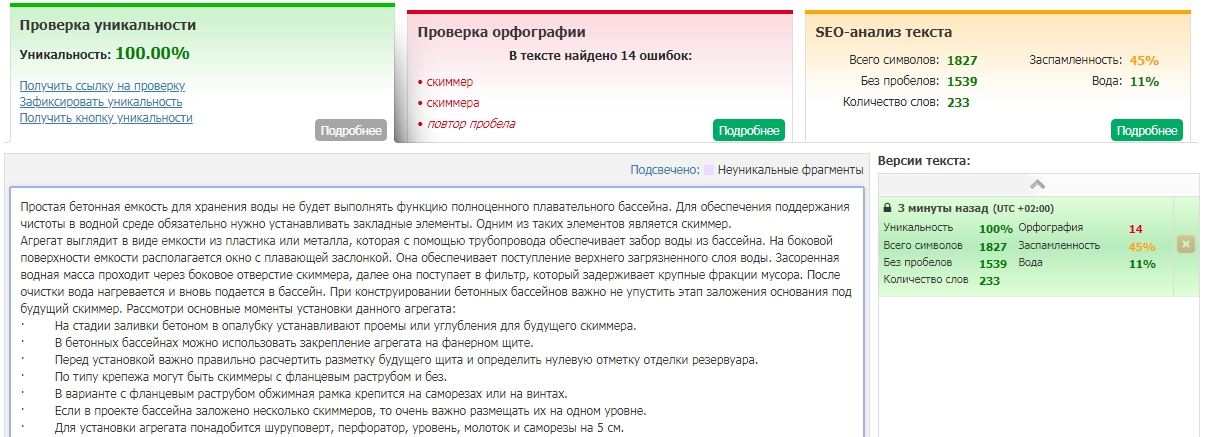 